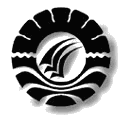 MENINGKATKAN KEMAMPUAN BELAJAR OPERASI PERKALIAN MATA PELAJARAN MATEMATIKA MELALUI TEKNIK PENJUMLAHAN  BERULANG PADA MURID TUNADAKSA  KELAS IV/D DI SLB NEGERI BARRUSKRIPSIDiajukan untuk memenuhi Sebagian Persyaratan Guna Memperoleh Gelar Sarjana Pendidikan pada Jurusan Pendidikan Luar Biasa Fakultas Ilmu Pendidikan Universitas Negeri MakassarOLEH :ROSMALADEWI AMRI				NIM : 084 524 2023JURUSAN PENDIDIKAN LUAR BIASA FAKULTAS ILMU PENDIDIKAN UNIVERSITAS NEGERI MAKASSAR 2012PERSETUJUAN PEMBIMBINGSkripsi dengan judul :  Meningkatkan Kemampuan Belajar Operasi Perkalian Melalui Teknik Penjumlahan Berulang Pada Murid Tunadaksa Kelas IV/D di SLB Negeri BarruAtas nama	saudara	: 	Nama			: Rosmala Dewi			NIM			: 084 524 2023	Jurusan			: Pendidikan Luar Biasa	Fakultas			: Ilmu PendidikanSetelah diperiksa, diteliti,  dan diperbaiki berdasarkan saran dan masukan panitia ujian hasil maka dinyatakan sudah dapat diteruskan pada ujian akhir. 		Makassar,   3 Nopember  2012Pembimbing I.                                                  			Pembimbing IIDra. Hj. St. Kasmawati, M.Si				Drs. M. Shodiq, AM., M.Pd.Nip. 19631222198703 2 001		      Nip.19570702 198602 1 001	MengetahuiKetua Jurusan PLB FIP UNM      Dr. Triyanto Pristiwaluyo, M.Pd.	    	   Nip 19590805 198503 1 005PENGESAHAN UJIAN SKRIPSISkripsi diterima oleh panitia Ujian Skripsi Fakultas Ilmu Pendidikan Universitas Negeri Makassar, dengan SK Dekan Nomor 3064/H36.4/PP/2010 Tanggal 16 Mei                 2010 untuk memenuhi sebagian persyaratan memperoleh gelar Sarjana Pendidikan pada Jurusan Pendidikan Luar Biasa pada hari Jum’at, 23 Mei                                    2010                 	Disahkan olehDekan Fakultas Ilmu PendidikanUniversitas Negeri Makassar                                                                                 Dr. Ismail Tolla, M.Pd                                                                                 Nip. 19531230198003 1 005                          Panitia Ujian :1. Ketua	: ..................................( ………………………)2. Sekretaris	: .....................................     ( ………………………)3. Pembimbing I	: ..................................(……………………….)4. Pembimbing II	: .....................................( ……………………....)5. Penguji I	: .................................( ……………………....)6. Penguji II	: ....................................( ……………………....)PERNYATAAN KEASLIAN SKRIPSISaya yang bertanda tangan di bawah ini:	Nama			:   Rosmala Dewi		Nim	 :   084 524 2023	Jurusan	      :   Pendidikan Luar Biasa	Judul Skripsi		: Meningkatkan Kemampuan Belajar Operasi Perkalian Melalui Teknik Penjumlahan Berulang Pada Murid Tunadaksa Kelas IV/D di SLB Negeri BarruMenyatakan dengan sebenar-benarnya bahwa skripsi yang saya tulis ini benar merupakan hasil karya sendiri dan bukan merupakan pengambilalihan tulisan atau pikiran orang lain yang saya akui sebagai hasil tulisan atau pikiran sendiri. Apabila dikemudian hari terbukti atau dapat dibuktikan bahwa skripsi ini hasil jiplakan, maka saya bersedia menerima sanksi atas perbuatan tersebut sesuai ketentuan yang berlaku.					Makassar,  Oktober  2012			Pembuat Pernyataan			Rosmala Dewi     								NIM. 084 524 2023MOTTO DAN PERSEMBAHANMOTTOIlmu adalah teman akrab dalam kesepian, sahabat dalam keterasingan, pengawas dalam kesendirian, penunjuk jalan ke arah yang benar, penolong di saat sulit dan simpanan setelah kematian.	Kusadari bahwa saya tak bisa seperti sekarang ini tanpa ada orang yang membesarkan, membimbing dan mencintai  serta menyayangiku setulus hati.  Untuk itu karya sederhana ini kupersembahkan kepada Ayah dan Ibuku tercinta, Saudara-saudaraku serta teman-temanABSTRAKROSMALADEWI. 2012. Meningkatkan Kemampuan Belajar Operasi Perkalian Melalui Teknik Penjumlahan Berulang Pada Murid Tunadaksa Kelas IV/D Di SLB Negeri Barru. Dibimbing oleh Dra. Hj.St.Kasmawawti,M.Si dan Drs. M. Shodiq, AM. M.Pd. Jurusan PLB Fakultas Ilmu Pendidikan Universitas Negeri Makassar. Penelitian ini mengkaji penerapan teknik penjumlahan berulang pada upaya meningkatkan kemampuan belajar operasi perkalian murid tunadaksa kelas IV/D di SLB Negeri Barru. Permasalan utama yang dikaji adalah apakah penerapan teknik penjumlahan berulang dapat meningkatkan kemampuan belajar operasi perkalian murid tunadaksa kelas IV/D di SLB Negeri Barru. Adapun rincian rumusan masalah penelitian ini adalah; (1) Bagaimanakah kemampuan belajar operasi perkalian sebelum dan setelah penerapan teknik penjumlahan berulang pada murid tunadaksa kelas IV SLB Negeri Barru ?  (2) Apakah kemampuan belajar operasi hitung perkalian meningkat setelah penerapan teknik penjumlahan berulang pada murid tunadaksa kelas IV SLB Negeri Barru ? Tujuan penelitian ini adalah;  Untuk mengetahui kemampuan belajar operasi perkalian sebelum dan setelah penerapan teknik penjumlahan berulang pada murid tunadaksa kelas IV SLB Negeri Barru. Dan untuk mengetahui kemampuan belajar operasi hitung perkalian setelah penerapan teknik penjumlahan berulang pada murid tunadaksa kelas IV SLB Negeri Barru. Penelitian ini menggunakan pendekatan penelitian kuantitatif pada murid tunadaksa kelas IV/D di SLB Negeri Barru. Data dikumpulkan dengan teknik tes tertulis bentuk isian singkat. Jumlah subjek penelitian  sebanyak dua (2) orang. Teknik analisis data yang digunakan adalah teknik analisis deskriptif kuantitatif dan diagram. Hasil penelitian ini menunjukkan bahwa; (1) Murid tunadaksa  kelas dasar IV di Sekolah Luar Biasa (SLB) Negeri Barru memiliki kemampuan belajar operasi perkalian yang rendah sebelum penerapan teknik penjumlahan berulang. (2) Murid tunadaksa  kelas dasar IV di Sekolah Luar Biasa (SLB) Negeri Barru memiliki kemampuan belajar operasi perkalian yang tinggi setelah penerapan teknik penjumlahan berulang. (3) Ada peningkatan kemampuan belajar operasi perkalian murid tunadaksa kelas dasar IV di SLB Negeri Barru setelah penerapan teknik penjumlahan berulang pada pembelajaran perkalianPRAKATA Assalamu Alaikum Wr.Wb.		Syukur Alhamdulillah penulis panjatkan ke hadirat Allah S.W.T. atas limpahan rahmat dan hidayah-Nya sehingga skripsi dengan judul “Meningkatkan Kemampuan Belajar Operasi Perkalian Melalui Teknik Penjumlahan Berulang Pada Murid Tunadaksa Kelas IV/D di SLB Negeri Barru” penulis dapat selesaikan.	Penulis menyadari bahwa dalam penyusunan skripsi ini banyak  masalah yang dihadapi. Namun masalah tersebut dapat teratasi karena adanya bantuan dan motivasi dari beberapa pihak terutama dosen pembimbing. Karena itu sepatutnyalah penulis menyampaikan ucapan terima kasih, penghormatan dan penghargaan yang setinggi-tingginya terutama kepada Ibu Dra. Hj. St. Kasmawati, M.Si	selaku pembimbing I dan Bapak Drs. M. Shodiq, AM., M.Pd. selaku pembimbing II, semoga Tuhan Yang Maha Kuasa melimpahkan rahmat dan anugrah-Nya di sepanjang hidupnya. Selain itu terima kasih dan penghargaan juga di sampaikan kepada :Prof. Dr. H. Arismunandar, M.Pd. selaku Rektor Universitas Negeri Makassar yang telah memberi peluang untuk mengikuti proses perkuliahan pada Jurusan Pendidikan Luar Biasa (PLB) Fakultas Ilmu Pendidikan Universitas Negeri Makassar.Prof. Dr. H. Ismail Tolla, M.Pd. selaku Dekan, Drs. M. Ali Latif Amri, M.Pd. sebagai PD I, Drs. Andi Mappincara sebagai PD II, dan Drs. Muh. Faisal, M.Pd. sebagai PD III FIP UNM yang telah memberikan layanan akademik, administrasi dan kemahasiswaan selama proses pendidikan dan penyelesaian studi.Dr. Triyanto Pristiwaluyo, M.Pd. selaku ketua jurusan, Drs. Nahrawi, M.Si. selaku sekretaris dan Drs. Djoni Rosyidi, M.Pd. selaku ketua laboratorium Jurusan Pendidikan Luar Biasa Fakultas Ilmu Pendidikan yang telah banyak memberikan petunjuk dan saran selama perkuliahan dan dalam pelaksanakan penelitian .Bapak dan Ibu Dosen Jurusan Pendidikan Luar Biasa Fakultas Ilmu Pendidikan Universitas Negeri Makassar  yang telah menunjukkan kesabarannya dalam mengasuh dan melayani selama menyelesaikan studi di Universitas Negeri Makassar Kepala Dinas Pendidikan dan Kebudayaan Kabupaten Barru serta jajarannya yang memberikan perhatian sehingga pendidikan bagi guru – guru PLB penyetaraan  yang ada Kabupaten Barru dapat diselenggarakan di UNM Makassar. Kepala  sekolah,  rekan-rekan guru, dan staf  di SLB Negeri Barru yang telah memberikan izin dan kemudahan bagi penulis selama mengadakan penelitian, hingga penulisan skripsi ini selesai. Suami dan Anak-anakku tercinta atas dukungan dan motivasi yang di berikan kepada saya dalam penulisan skripsi ini.	Semoga  Allah S.W.T. berkenan memberikan balasan kepada mereka atas bantuan dan motivasinya selama ini, karena  Dialah yang maha mengetahui dan Maha Melihat. Amin.	Sebagai penutup, apabila pembaca menemui kekurangan dan kesalahan dalam skripsi ini maka dengan segala kerendahan hati penulis menerima saran dan kritikan yang sifatnya membangun demi kesempurnaan skripsi ini.			Makassar,  Oktober  2012                                                           		Wassalam,                                                        		PenulisDAFTAR ISI                                                                                                                                       HalamanHALAMAN JUDUL ………………………………………………….... 			iPERSETUJUAN PEMBIMBING ……………………………………....	 			iiPENGESAHAN UJIAN SKRIPSI ……………………………………...				 iiiPERNYATAAN KEASLIAN SKRIPSI ……………………………......			ivMOTTO DAN PERSEMBAHAN ……………………………………....			vABSTRAK …………………………………………………………….....			viPRAKATA.................................................................................................	       	viiDAFTAR ISI ………………………………………………………….....			xDAFTAR TABEL......................................................................................			xiiDAFTAR GAMBAR.................................................................................			xiiiBAB 1    PENDAHULUAN  ....................................................................			1Latar belakang Masalah……………………….....................			1Rumusan Masalah ……………............................................			5              Tujuan penelitian ……………………………….................			6Manfaat Penelitian…………………………….....................			6BAB II	KAJIAN PUSTAKA KERANGKA PIKIR DAN                  PERTANYAAN PENELITIAN...............................................			8Kajian Pustaka ………………………………………...........			8    		1. Tinjauan Tunadaksa………………………………………		8		a. Pengertian……………………………………………..		8    		b. Klasifikas Anak Tunadaksa...........................................		10			c. Karakteristik Tunadaksa................................................			11		2.  Kemampuan Belajar………………………………………		12	a. Pengertian……………………………………………...		12	b. Faktor-Faktor yang Mempengaruhi Belajar...................		14	3.  Pembelajaran Matematika ..................................................		15			a. Pengertian..................................................................	.....		14Ruang Lingkup Pembelajaran Matematika…………….		16c. Tujuan Pembelajaran Matematika………………………		19		4.  Operasi Perkalian……………………………………………		21	a. Pengertian………………………………………………..		21		b. Sifat-Sifat Perkalian……………………………………..		22                 B.  Kerangka Pikir ………………………………..........................		26	C. Pertanyaan Penelitian....................................................................		19BAB III	METODE  PENELITIAN ..............................................................		30Pendekatan dan Desain Penelitian ………….........................	30Peubah dan Definisi Operasional...........................................		31Populasi Penelitian…………………………………………..	31	D. Teknik/Instrumen Pengumpulan Data ...................................		32		E. Teknik Analisis Data...............................................................		33BAB IV	HASIL PENELITIAN DAN PEMBAHASAN ............................		34Hasil Penelitian …………………………………………….		34Pembahasan ………………………………..........................		44BAB V	KESIMPULAN DAN SARAN .....................................................		48Kesimpulan …………………………....................................	48Saran-saran.............................................................................		48DAFTAR PUSTAKA ……………………………………………..................		50LAMPIRAN-LAMPIRANRIWAYAT HIDUPDAFTAR TABELNo.       			      Judul			                     HalamanTabel 2.1        Standar Kompetensi dan Kompetensi Dasar                      Mata Pelajaran Matematika Untuk Murid Tunadaksa                       Kelas IV Berdasarkan KTSP ................................................	18Tabel 4.1      Hasil Tes Awal Kemampuan WH dalam Belajar                     Operasi Perkalian Sebelum Menggunakan                     Teknik Penjumlahan Berulang...................................................	35Tabel 4.2      Hasil Tes Awal Kemampuan RS dalam Belajar                     Operasi Perkalian Sebelum Menggunakan                     Teknik Penjumlahan Berulang...................................................	36Tabel 4.3       Hasil Tes Awal Kemampuan WH dalam Belajar                      Operasi Perkalian Setelah Menggunakan                      Teknik Penjumlahan Berulang...................................................	38Tabel 4.4      Hasil Tes Awal Kemampuan RS dalam Belajar                     Operasi Perkalian Setelah Menggunakan                     Teknik Penjumlahan Berulang...................................................	40Tabel 4.5     Perbandingan Hasil Tes Awal dan Hasil Tes Akhir               Kemampuan Belajar Perkalian Murid Tunadaksa Kelas IV              Di SLB Negeri Barru....................................................................	41DAFTAR GAMBARNo.      	Judul 		                  Halaman Bagan 3.1      Kerangka Pikir…………………………………………….		28Grafik 4.1      Perbandingan Nilai Hasil Tes Sebelum dan Setelah                      Menggunakan Teknik Penjumlahan Berulang                      Pada Pembelajaran Matematika Bagi Murid Tunadaksa                       Kelas Dasar IV SLB Negeri Barru……………………………		43